Подготовила учитель-логопед Мозоль Н.Н.Автоматизация звука [ц] в изолированном звучании"Песенка кузнечика"  Проиносить отрывисто: "Ц - Ц - Ц ..."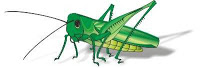 

Автоматизация звука [ц] в обратных слогахПовторите слоги.АЦ – АЦ – АЦ – АЦ – АЦ ОЦ – ОЦ – ОЦ – ОЦ – ОЦ УЦ – УЦ – УЦ – УЦ – УЦ ЫЦ – ЫЦ – ЫЦ – ЫЦ – ЫЦИЦ – ИЦ – ИЦ – ИЦ – ИЦ ЕЦ – ЕЦ – ЕЦ – ЕЦ – ЕЦ ЁЦ – ЁЦ – ЁЦ – ЁЦ – ЁЦЮЦ – ЮЦ – ЮЦ – ЮЦ – ЮЦ ЯЦ – ЯЦ – ЯЦ – ЯЦ – ЯЦ Автоматизация звука [ц] в словах, где этот звук в концеПовторите слова.АЦ: бац; ЕЦ: боец, конец, отец, певец, танец, птенец, индеец, мизинец, кузнец, китаец, немец, купец, гонец;ЯЦ: паяц, заяц.Автоматизация звука [ц] в словах, где этот звук в серединеПовторите слова.ЦА: овца, птица, певица, пуговица, единица, куница, умница, охотница, модница, водица, девица, темница, медведица, пятница, конница.ЦО: яйцо, пунцовый.ЦЫ: танцы, отцы, певцы, концы, птенцы, пуговицы, немцы, зубцы, куцый.ЦИ: акация, авиация.ЦЕ: зацепка, зацепить, оценка.Автоматизация звука [ц] в прямых слогахПовторяй слоги.ЦА – ЦА – ЦА – ЦА – ЦА ЦО – ЦО – ЦО – ЦО – ЦО ЦУ – ЦУ – ЦУ – ЦУ – ЦУ ЦЫ – ЦЫ – ЦЫ – ЦЫ – ЦЫ ЦЕ – ЦЕ – ЦЕ – ЦЕ – ЦЕ Автоматизация звука [ц] в интервокальных слогахПовторяй слоги.АЦА – АЦО – АЦУ – АЦИ – АЦЕУЦА – УЦО – УЦУ – УЦИ – УЦЕЫЦА – ЫЦО – ЫЦУ – ЫЦИ – ЫЦЕЕЦА – ЕЦО – ЕЦУ – ЕЦИ – ЕЦЕОЦА – ОЦО – ОЦУ – ОЦИ – ОЦЕИЦА – ИЦО – ИЦУ – ИЦИ – ИЦЕАвтоматизация звука [ц] в прямых  слогах со стечением согласныхПовторяй слоги.ЦВА – ЦВО – ЦВУ – ЦВЫ – ЦВИ ЦВЕ – ЦВЁ – ЦВЮ – ЦВИ – ЦВЯ Автоматизация звука [ц] в словах, где этот звук в началеПовторяй слова.ЦО: цокать, цокот;ЦУ: цукат;ЦЫ: цыган, цыганка, цыпки, цып-цып;ЦИ: циновка, цинк;ЦЕ: цепь, цемент, цех, цена, цедить, цепкий.Автоматизация звука [ц] в словах, где этот звук  со стечением согласныхПовторяй слова.Цветок, цвет, цветной, цветник, цветоводАвтоматизация звука [ц] в словосочетанияхРебенок повторяет словосочетания.Цветные пуговицы, цветные нитки, меткая охотница, цыганская кибитка, мохнатая овца, тонкая циновка, пунцовый цветок, букет цветов, утиное яйцо, дикая медведица, немецкий язык, тонкая акация.Автоматизация звука [ц] в предложениях из 3 словПовторяй предложения.Мой отец – кузнец. Овцы пьют водицу. Отец покупает пуговицы. Птица пьёт водицу.Автоматизация звука [ц] в предложениях из 4 словПовтори предложения за взрослым.Идёт девица по водицу. У дома цветёт акация. У дома цветут цветы. У меня – цветная  пуговица. На окне – комнатные  цветы. Автоматизация звука [ц] в предложениях из 5 словПовтори предложения за взрослым.У птицы в гнезде – птенцы. Мохнатая овца идёт к цветам. У моего дома цветут цветы. Я сегодня  иду в цирк. Автоматизация звука [ц] в предложениях из 6 словПовтори предложения за взрослым.У Тани на окне цветут цветы. Дима и Таня танцуют детский танец. У Кати в цветнике цветут цветы. Зоя в пятницу идёт на танцы. Автоматизация звука [ц] в предложениях из 7 словПовтори предложения за взрослым.У коня копыта цокают: цок, цок, цок. У купца – цветные  нитки и цветные пуговицы.Автоматизация звука [ц] в чистоговоркахПовторяй чисттговорки.ЦО – ЦО – ЦО, ЦО – ЦО – ЦО вам водица и яйцоЦЫ – ЦЫ – ЦЫ, ЦЫ – ЦЫ – ЦЫ  вам цветные бубенцыЦА – ЦА – ЦА, ЦА – ЦА – ЦА  вам мохнатая овцаЦА – ЦА – ЦА, ЦА – ЦА – ЦА  тут мохнатая овцаЦО – ЦО – ЦО, ЦО – ЦО – ЦО   ей от зайца письмецоЦЫ – ЦЫ – ЦЫ, ЦЫ – ЦЫ – ЦЫ  на акации птенцыЦА – ЦА – ЦА, ЦА – ЦА – ЦА  тут овца и там овцаЦЕ – ЦЕ – ЦЕ, ЦЕ – ЦЕ – ЦЕ  вот вам сказка о яйцеЦО – ЦО – ЦО, ЦО – ЦО – ЦО  курица снесла яйцоЦУ – ЦУ – ЦУ, ЦУ – ЦУ – ЦУ  киска тянется к яйцуЦА – ЦА – ЦА, ЦА – ЦА – ЦА  брысь, котёнок, от яйца!ЦУ – ЦУ – ЦУ, ЦУ – ЦУ – ЦУ   не пускать его к яйцу!ЦО – ЦО – ЦО, ЦО – ЦО – ЦО  сами мы съедим яйцо  ЦЫ – ЦЫ – ЦЫ, ЦЫ – ЦЫ – ЦЫ  отогнали? Молодцы!ЦЕ – ЦЕ – ЦЕ, ЦЕ – ЦЕ – ЦЕ  вот вам сказка о яйцеАвтоматизация звука [ц] в стихахВыучи стихотворение. Правильно произноси звук { Ц}.***Целый месяц кузнецыЦепь ковали в кузнице.***Цыплёнок, находясь в яйце,Знакомится со звуком Ц.И только, выйдя из яйца,На «цып-цып» отзывается.***У цапли птенцыТакие удальцы – На одной ноге не лень,Стоять им с цаплейЦелый день!***Яйца увидав, куницаЦепенеет, пятится.Так как яйца не наседки,А змеи — её соседки.В этих яйцах нет цыплят – В них змеиный детский сад.***Цапля к пятнице готовится:В этот день со всех концовСлетятся птицы на околицуПолюбоваться на птенцов.***У наседки, наконец,Вылез из яйца птенец!Глядит наседка на птенца,Глядит, не налюбуется!Будет Петенька певец,Как петух — его отец.***Много песен у певицы:Есть о цапле, о кунице,Есть о зайце, о кольце,Об удалом молодце.***Котёнок Цап кусается,Цыплёнок Цып клюётся – Обоим от хозяйкиЗа это достаётся!Автоматизация звука [ц] в текстахПерескажи текст.ЦветокВидит муха-цокотуха цветок. Цветок – необыкновенный, пунцовый, мёдом пахнет. Думает цокотуха: «Нет у меня дома. Будет этот цветок моим домом!»- Цветок, цветок, будь моим домом!- Пои меня водицей, и я буду твоим домом!БратецУ меня братец Ваня. Он маленький.  Так норовит палец в рот сунуть. Мама меня просит следить за Ваней. Во дворе колодец. Ваня может упасть в колодец. Может сунуть палец в рот собаке.Ваня любит сладкое. Дал ему продавец леденец. Ваня схватил леденец и сосал. Вырастет Ваня будет молодец.